Vegetable SoupIngredients200g chopped raw vegetables, such as onions, celery and carrots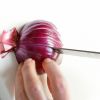 300g potato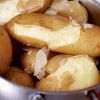 1 tbsp oilStock cube and 700ml of water.MethodFry 200g chopped raw vegetables with 300g potatoes, peeled and cubed, in 1 tbsp oil for a few mins until beginning to soften.Cover with 700ml stock and simmer for 10-15 mins until the veg is tender. Blend until smooth, then season.